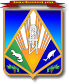 МУНИЦИПАЛЬНОЕ ОБРАЗОВАНИЕХАНТЫ-МАНСИЙСКИЙ РАЙОНХанты-Мансийский автономный округ – ЮграАДМИНИСТРАЦИЯ ХАНТЫ-МАНСИЙСКОГО РАЙОНАР А С П О Р Я Ж Е Н И Еот 17.10.2018                                                                                          № 1000-рг. Ханты-МансийскО внесении изменений в распоряжениеадминистрации Ханты-Мансийскогорайона от 28.06.2018 № 623-р «Об утверждении графика выездных приемов по личным вопросам граждан первым заместителем, заместителями главы Ханты-Мансийского района на второе полугодие 2018 года»	Учитывая письма заместителя главы Ханты-Мансийского района, директора департамента строительства, архитектуры и ЖКХ 
Гуменного П.Л. (№ 03-Исх-6230/2018 от 25.09.2018, № 03-Исх-6617/2018 
от 10.10.2018):1. Внести в приложение к распоряжению администрации 
Ханты-Мансийского района от 28.06.2018 № 623-р «Об утверждении графика выездных приемов по личным вопросам граждан первым заместителем, заместителями главы Ханты-Мансийского района 
на второе полугодие 2018 года» изменения, изложив строку третью
в следующей редакции:«».2. Контроль за выполнением распоряжения оставляю за собой.Глава Ханты-Мансийского района                                               К.Р.МинулинГуменный Петр Львович, заместитель главы Ханты-Мансийского района, директор департамента строительства, архитектуры и ЖКХп. Выкатнойс. Реполовос. КышиксентябрьГуменный Петр Львович, заместитель главы Ханты-Мансийского района, директор департамента строительства, архитектуры и ЖКХп. Горноправдинскп. Бобровскийд. Ягурьяхс. Батово с. ТюлиоктябрьГуменный Петр Львович, заместитель главы Ханты-Мансийского района, директор департамента строительства, архитектуры и ЖКХд. Шапшад. ЯркиноябрьГуменный Петр Львович, заместитель главы Ханты-Мансийского района, директор департамента строительства, архитектуры и ЖКХп. Кедровыйс. Елизаровоп. Урманныйп. Красноленинскийс. Цингалыд. Чембакчинад. Согомдекабрь